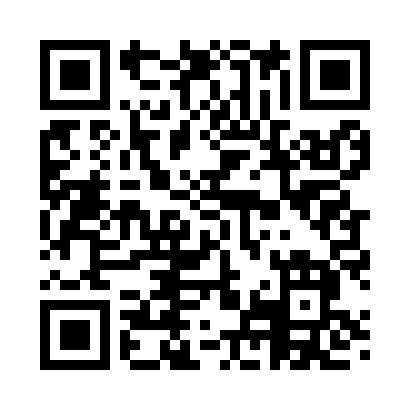 Prayer times for Breakneck, Connecticut, USAMon 1 Jul 2024 - Wed 31 Jul 2024High Latitude Method: Angle Based RulePrayer Calculation Method: Islamic Society of North AmericaAsar Calculation Method: ShafiPrayer times provided by https://www.salahtimes.comDateDayFajrSunriseDhuhrAsrMaghribIsha1Mon3:375:2012:554:578:3010:122Tue3:385:2012:554:578:2910:123Wed3:385:2112:554:578:2910:114Thu3:395:2112:554:578:2910:115Fri3:405:2212:554:578:2910:106Sat3:415:2312:564:578:2810:107Sun3:425:2312:564:578:2810:098Mon3:435:2412:564:588:2810:089Tue3:445:2512:564:588:2710:0710Wed3:455:2512:564:588:2710:0711Thu3:465:2612:564:588:2610:0612Fri3:475:2712:564:578:2610:0513Sat3:485:2812:574:578:2510:0414Sun3:505:2812:574:578:2410:0315Mon3:515:2912:574:578:2410:0216Tue3:525:3012:574:578:2310:0117Wed3:535:3112:574:578:2210:0018Thu3:555:3212:574:578:229:5919Fri3:565:3312:574:578:219:5820Sat3:575:3412:574:578:209:5621Sun3:585:3412:574:568:199:5522Mon4:005:3512:574:568:199:5423Tue4:015:3612:574:568:189:5324Wed4:025:3712:574:568:179:5125Thu4:045:3812:574:568:169:5026Fri4:055:3912:574:558:159:4827Sat4:075:4012:574:558:149:4728Sun4:085:4112:574:558:139:4629Mon4:095:4212:574:548:129:4430Tue4:115:4312:574:548:119:4331Wed4:125:4412:574:548:099:41